Технический паспорт 
 Dekso H2O 20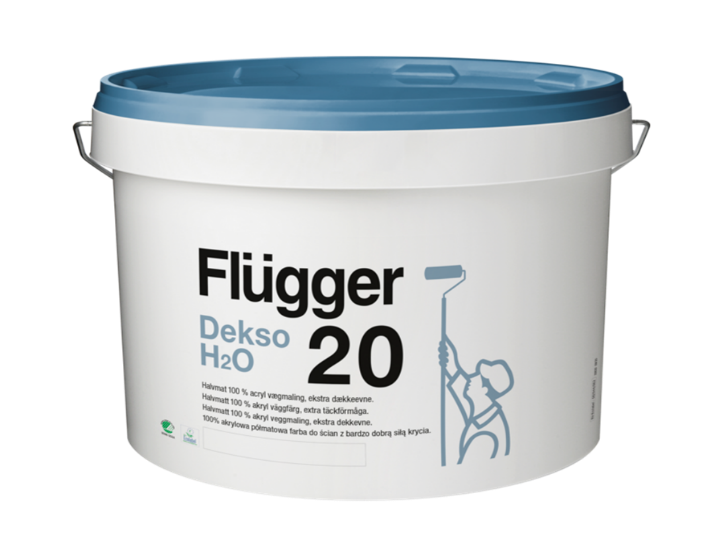 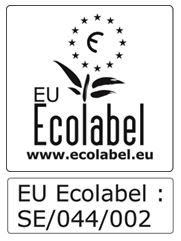 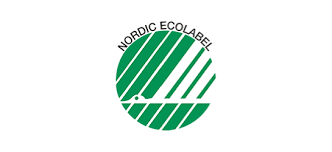        Описание продуктаDekso – это серия премиум продуктов, обладающих особыми свойствами, сочетающими функциональность и эстетику с бескомпромиссным качеством.Dekso H2O 20 -100 % акриловая краска c повышенной кроющей способностью. Создаёт красивое, полуматовое и гладкое покрытие. Предназначена для помещений с высокими функциональными и особыми эстетическими требованиями, стены в которых подвержены сильному загрязнению, истиранию и воздействию влаги, например: общественные учреждения, магазины, клиники, больницы, кухни, санузлы, ванные комнаты, производственные цеха и т.п. Выдерживает очистку под высоким давлением: максимум 80 бар с минимальным расстоянием 30 см от основания. Температура воды может быть максимум 30°C. Рекомендуется для бетона, штукатурки, кирпича, гипсокартона, цементно-волокнистых и цементно-стружечных плит. Dekso H2O 20 маркирована европейским экологическим лейблом ECO. Имеет сертификат Nordic Swan Ecolabel, что обеспечивает благоприятный микроклимат в помещении. Преимущества Легко наносится, сокращая затраты времени на выполнение работДолгий срок службы, красивый внешний видЛучше всего подходит для помещений с самыми высокими требованиями к износу и гигиенеВлагостойкое покрытиеПодготовка поверхности Основание должно быть чистым, сухим и прочным. Загрязнения очистить с помощью Fluren 37.  Пятна от водных протечек, никотина, других загрязнений (соков, кофе, маркеров, следов пожара и т.п.) удалить Fluren 49 и обработать Flügger Interior Stop Primer. Глянцевые и гладкие поверхности отшлифовать до матового состояния и при необходимости применить Flügger Interior Fix Primer. Пористые и впитывающие основания загрунтовать Flügger Sealer. Поверхность загрунтовать с помощью Special Primer или Combi Primer.НанесениеНаносить краску кистью, валиком или краскопультом в 1-2 слоя. Некоторые яркие цвета требуют дополнительного количества слоёв. Наносить мокрым по мокрому, раскатывая краску в одном направлении. Всегда используйте один и тот же номер партии на непрерывных плоскостях. Различия в структуре и фактуре поверхности могут привести к разнице в цвете. Температура воздуха может повлиять на вязкость материала. При нанесении распылением температура краски должна быть не менее 12°C. Во время высыхания и отверждения не допускайте образования конденсата. Низкая температура и высокая влажность увеличивают время высыхания, полного отверждения и интервала повторного нанесения, а повышенная температура и низкая влажность наоборот, сокращают. Всегда выполняйте тестовый выкрас для оценки адгезии и конечного результата.   Технические характеристикиТип:                                                         100% акриловая краскаПлотность:                                              1,28 кг/лСтепень блеска:                                      20 , полуматовыйСухой остаток:                                        По весу: 53%, По объему: 39%Расход:                                                     8 м²/л Температура при нанесении:                        Мин. рабочая температура в процессе                                                                            нанесения и высыхания/отверждения: +10°C                                                                          Макс. относительная влажность: 80%Время высыхания при температуре 20°C,относительной влажности 60%:                    На отлип: 1 ч                                                                          Интервал перекрытия: 4 ч                                                                          Полное отверждение 28 днейСтойкость к мытью:                                       Класс 1, согласно EN 13300Разбавитель:                                                    ВодаОчистка инструментов и т.д.:                        ВодаУсловия хранения:                                          Хранить в прохладном месте, в плотно закрытой упаковке, не                                                                                                 замораживать  Дополнительная информация:                        Продукт соответствует требованиям М1: Классификация                                                                            строительных материалов по выбросам: Протокол                                                                             химического и сенсорного тестирования строительных                                                                              материалов.                                                                         Январь   2021 годаУбедитесь, что технический паспорт продукта самого последнего издания.Пожалуйста, обращайтесь к информации на наклейке, а также к инструкции по нанесению на сайтеhttp://www.flugger.dkВся информация основана на существующем законодательстве, лабораторных тестах и практическом опыте.